Bild 5 muren från insidan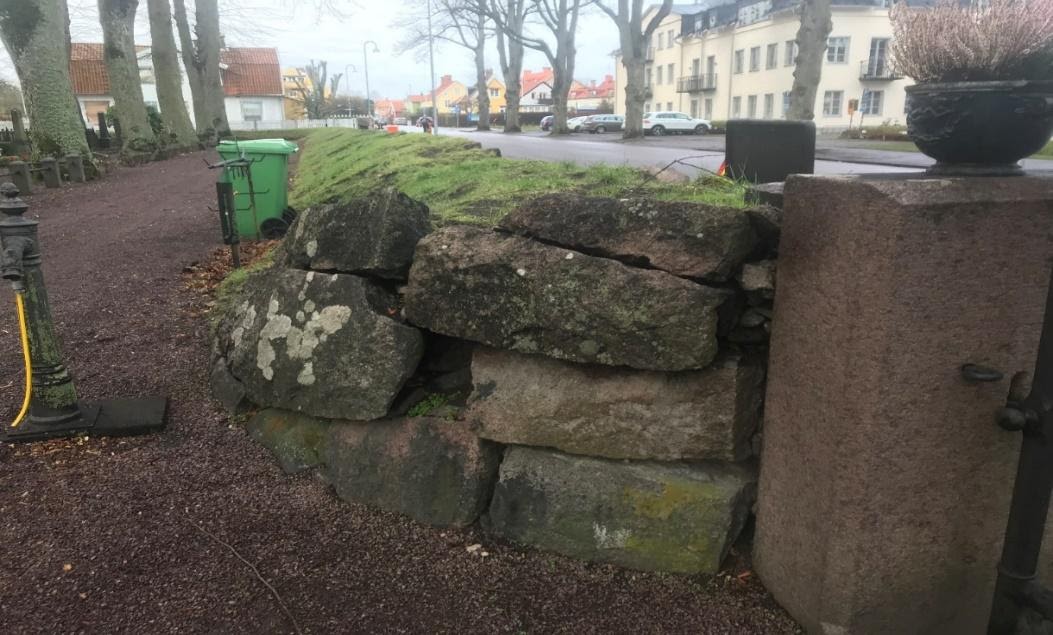 